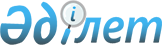 Об утверждении перечня работодателей, где будут организованы рабочие места для прохождения молодежной практики в Мамлютском районе в 2012 году
					
			Утративший силу
			
			
		
					Постановление акимата Мамлютского района Северо-Казахстанской области от 2 февраля 2012 года N 54. Зарегистрировано Департаментом юстиции Северо-Казахстанской области 29 февраля 2012 года N 13-10-152. Утратило силу - постановлением акимата Мамлютского района Северо-Казахстанской области от 23 мая 2012 года N 223

      Сноска. Утратило силу - постановлением акимата Мамлютского района Северо-Казахстанской области от 23.05.2012 N 223      В соответствии со статьями 31, 37 Закона Республики Казахстан «О местном государственном управлении и самоуправлении в Республике Казахстан» от 23 января 2001 года № 148, статьями 7, 18-2 Закона Республики Казахстан «О занятости населения» от 23 января 2001 года № 149, Правилами организации и финансирования молодежной практики, утвержденных постановлением Правительства Республики Казахстан «О мерах по реализации Закона Республики Казахстан от 23 января 2001 года «О занятости населения» от 19 июня 2001 года № 836 годы, акимат района ПОСТАНОВЛЯЕТ:



      1. Утвердить Перечень работодателей Мамлютского района, где в соответствии с потребностью регионального рынка труда в 2012 году будут организованы рабочие места для прохождения молодежной практики согласно приложению. 



      2. Контроль за исполнением настоящего постановления возложить на заместителя акима района Бекшенова Е. М.



      3. Настоящее постановление вводится в действие по истечении десяти календарных дней со дня первого официального опубликования.      Аким района                                К. Калиев

Утвержден

постановлением акимата

Мамлютского района

от 2 февраля 2012 года № 54 Перечень работодателей создавших рабочие места по Молодежной практике, для трудоустройства участников Программы занятости 2020, имеющих профессиональное образование на момент включения в Программу занятости 2020
					© 2012. РГП на ПХВ «Институт законодательства и правовой информации Республики Казахстан» Министерства юстиции Республики Казахстан
				№Наименование

работодателяПлани

руемое

Коли

чество

рабо

чих

местПлани

руемая

продол

житель

ность

моло

дежной

практи

ки до

6 ме

сяцевРазмер

месячной

заработ

ной пла

тыНаименова

ние специ

альности1ИП «Фазлединова Р.Г. (по согласованию)1626000Парикмахер-модельер2ТОО «Сельхозэнерго» (по согласованию)2626000Наладчик сельскохо

зяйственных машин и тракторов2ТОО «Сельхозэнерго» (по согласованию)2626000Электромон

тер по об

служиванию электрообо

рудования2ТОО «Сельхозэнерго» (по согласованию)2626000Тракторист-

машинист

сельскохо

зяйственно

го произ

водства2ТОО «Сельхозэнерго» (по согласованию)2626000Слесарь-

ремонтник3Бостандыкская средняя школа (по согласованию)1626000Учитель

иностранно

го языка3Бостандыкская средняя школа (по согласованию)1626000Учитель казахского языка3Бостандыкская средняя школа (по согласованию)1626000Воспитатель организации образования4ГУ «Аппарат акима Дубровинский сельский округ» (по согласованию)3626000Техник-

программист4ГУ «Аппарат акима Дубровинский сельский округ» (по согласованию)1626000Бухгалтер5КГП на ПХВ Мамлютская ЦРБ (по согласованию)1626000Дантист5КГП на ПХВ Мамлютская ЦРБ (по согласованию)1626000Медицинская сестра6ГУ «Аппарат акима Кзыласкерского сельского округа» (по согласованию)1626000Социальный работник7ГУ «Аппарат акима Краснознаменского сельского округа» (по согласованию)1626000Экономист8Краснознаменская средняя школа (по согласованию)1626000учитель начальных классов8Краснознаменская средняя школа (по согласованию)1626000воспитатель организации образования9ГУ «Аппарат акима Пригородного сельского округа» (по согласованию)1626000бухгалтер10ГУ «Покровкая средняя школа» (по согласованию)1626000переводчик11ГУ «Мамлютское государственное лесное учреждение» (по согласованию)1626000мастер лесного хозяйства12ГУ «Отдел занятости и социальных программ Мамлютского района» (по согласованию)1626000экономист12ГУ «Отдел занятости и социальных программ Мамлютского района» (по согласованию)1626000бухгалтер13ГУ «Аппарат акима Новомихайловского сельского округа» (по согласованию)1626000делопроизво

дитель14ГУ «Центр занятости Мамлютского района» (по согласованию)2626000делопроизво

дитель15ГУ «Отдел земельных отношений Мамлюткого района» (по согласованию)1626000экономист16Управление юстиции Мамлютского района (по согласованию)2626000юристИТОГО 16 организаций - 34 человекаИТОГО 16 организаций - 34 человекаИТОГО 16 организаций - 34 человекаИТОГО 16 организаций - 34 человека